ՆԱԽԱԳԻԾՀԱՅԱՍՏԱՆԻ ՀԱՆՐԱՊԵՏՈՒԹՅԱՆ ԿԱՌԱՎԱՐՈՒԹՅՈՒՆ Ո Ր Ո Շ ՈՒ Մ «----» -------ի 2023 թվականի N -----ՆՄԹՆՈԼՈՐՏԱՅԻՆ ՕԴՆ ԱՂՏՈՏՈՂ  (ՎՆԱՍԱԿԱՐ)  ՆՅՈՒԹԵՐԻ ՍԱՀՄԱՆԱՅԻՆ ԹՈՒՅԼԱՏՐԵԼԻ ԱՐՏԱՆԵՏՈՒՄՆԵՐԻ ՆՈՐՄԱՏԻՎՆԵՐԻ ՆԱԽԱԳԾԵՐԻ ՄՇԱԿՄԱՆ ԵՎ ՍԱՀՄԱՆԱՅԻՆ ԹՈՒՅԼԱՏՐԵԼԻ ԱՐՏԱՆԵՏՈՒՄՆԵՐԻ ՆՈՐՄԱՏԻՎՆԵՐԻ ՆԱԽԱԳԻԾ ՆԵՐԿԱՅԱՑՐԱԾ ԻՐԱՎԱԲԱՆԱԿԱՆ ԱՆՁԱՆՑ ԵՎ ՁԵՌՆԱՐԿԱՏԻՐԱԿԱՆ ԳՈՐԾՈՒՆԵՈՒԹՅԱՄԲ ԶԲԱՂՎՈՂ ՖԻԶԻԿԱԿԱՆ ԱՆՁԱՆՑ ԱՐՏԱՆԵՏՄԱՆ ԹՈՒՅԼՏՎՈՒԹՅՈՒՆՆԵՐԻ ՏՐԱՄԱԴՐՄԱՆ ԿԱՄ ՄԵՐԺՄԱՆ ԿԱՄ ՈՒԺԸ ԿՈՐՑՐԱԾ ՃԱՆԱՉԵԼՈՒ ՄԱՍԻՆ ԿԱՐԳԸ ՀԱՍՏԱՏԵԼՈՒ ՄԱՍԻՆՂեկավարվելով «Մթնոլորտային  օդի պահպանության մասին»  օրենքում փոփոխություններ կատարելու մասին» օրենքի (այսուհետ՝ Օրենք) 5-րդ հոդվածի 1-ին մասի 3-րդ կետով՝ Կառավարությունը որոշում է.1. Հաստատել մթնոլորտային օդն աղտոտող (վնասակար) նյութերի սահմանային թույլատրելի արտանետումների նորմատիվների նախագծերի մշակման ու հաստատման կարգը` համաձայն հավելվածի:2. Սահմանել, որ`1) մթնոլորտ վնասակար նյութերի արտանետումների նորմատիվները մշակվում են այն վնասակար նյութերի համար, որոնց համար սահմանված են մթնոլորտում դրանց պարունակության առողջապահական, բնապահպանական, արտադրական կամ տեխնիկական նորմատիվներ.     2) բնակավայրերի սահմաններում սահմանային թույլատրելի արտանետումների համար նորմատիվներ են հանդիսանում Հայաստանի Հանրապետության կառավարության 2006 թվականի փետրվարի 2-ի «Բնակավայրերում մթնոլորտային օդն աղտոտող նյութերի սահմանային թույլատրելի կոնցենտրացիաների(այսուհետ՝ ՍԹԿ)  նորմատիվները հաստատելու մասին» N 160-Ն որոշմամբ հաստատված առավելագույն միանվագ կոնցենտրացիաները.      3) իրավաբանական անձանց և ձեռնարկատիրական գործունեությամբ զբաղվող ֆիզիկական անձանց (այսուհետ՝ տնտեսվարող սուբյեկտ) արտադրական տարածքում սահմանային թույլատրելի արտանետումների համար նորմատիվներ են հանդիսանում Հայաստանի Հանրապետության առողջապահության նախարարի  2010 թվականի դեկտեմբերի 6-ի «Կազմակերպությունների աշխատատեղերում աշխատանքային գոտու օդում քիմիական նյութերի սահմանային թույլատրելի կոնցենտրացիաները» N2.2.5-004-10 սանիտարական կանոնները և նորմերը հաստատելու մասին» N 27-Ն հրամանով հաստատված սահմանային թույլատրելի կոնցենտրացիաները. 4) Օրենքի 9-րդ հոդվածի 2-րդ կետի 2-րդ ենթակետի համաձայն պետական հաշվառման ենթակա այն տնտեսվարող սուբյեկտների համար, որոնց արտանետումների առավելագույն նախագծային ցուցանիշների հիման վրա հաշվարկված «օդի պահանջվող օգտագործումը» (այսուհետ` ՕՊՕ) տարեկան կտրվածքով կազմում է երկու հարյուր միլիոնից մինչև երկու միլիարդ խորանարդ մետր, արտանետումների սահմանային չափաքանակներ են հանդիսանում դրանց գործունեության արդյունքում առաջացած փաստացի արտանետումները.5) Օրենքի 9-րդ հոդվածի 2-րդ կետի 3-րդ ենթակետի համաձայն այն տնտեսվարող սուբյեկտների համար, որոնք ունեն արտանետման այնպիսի աղբյուրներ, որոնց արտանետումների առավելագույն նախագծային ցուցանիշների հիման վրա հաշվարկված ՕՊՕ-ն մեկ տարում գերազանցում է երկու միլիարդ խորանարդ մետր չափանիշ, սահմանային թույլատրելի արտանետումների նորմատիվները որոշվում են սահմանային թույլատրելի արտանետումների (այսուհետ` ՍԹԱ) նորմատիվների նախագծերի հիման վրա, ընդ որում`ա. եթե աղտոտող նյութերի արտանետումները ցրվելու արդյունքում գետնամերձ շերտում` արտանետում իրականացնող տնտեսվարող սուբյեկտների տարածքին ամենամոտ բնակելի տարածքներում, առաջացնում են այնպիսի կոնցենտրացիաներ, որոնք տվյալ տարածքի աղտոտվածության ֆոնային կոնցենտրացիաների հետ համատեղ չեն գերազանցում սահմանային թույլատրելի կոնցենտրացիաները, ապա ՍԹԱ նորմատիվները համարվում են ընդունելի և տնտեսվարող սուբյեկտին լիազոր մարմնի կողմից տրվում է արտանետման թույլտվություն՝ համաձայն հավելված 2-ի.      բ. եթե տնտեսվարող սուբյեկտի արտանետումներում առկա որոշ նյութերի համար ֆոնային աղտոտվածությունը գերազանցում է համապատասխան ՍԹԿ-ն, ապա ՍԹԱ նորմատիվներն ընդունվում են որպես ժամանակավոր և տնտեսվարող սուբյեկտին լիազոր մարմնի կողմից տրվում է թույլտվություն 5 տարի ժամկետով՝ համաձայն հավելված 3-ի ,գ. տնտեսվարող սուբյեկտների  դիմումը՝ արտանետման թույլտվություններ տրամադրելու վերաբերյալ, մերժվում է, եթե.- տնտեսվարող սուբյեկտի արտանետումներում առկա մեկ կամ մի քանի նյութերի համար արտանետումները ցրվելու արդյունքում գետնամերձ շերտում` արտանետում իրականացնող տնտեսվարող սուբյեկտների տարածքի ամենամոտ բնակելի տարածքներում, առաջանում են այնպիսի կոնցենտրացիաներ, որոնք տվյալ տարածքի աղտոտվածության ֆոնային կոնցենտրացիաների հետ համատեղ գերազանցում են սահմանային թույլատրելի կոնցենտրացիաները,-նախագիծը չի համապատասխանում Հայաստանի Հանրապետության օրենսդրական և ենթաօրենսդրական իրավական պահանջներին,6) Օրենքի 9-րդ հոդվածի 2-րդ մասի 4-րդ կետի համաձայն այն տնտեսվարող սուբյեկտների համար, որոնք ունեն աղտոտման բարձր պոտենցիալ ունեցող աղբյուր կամ աղբյուրների խումբ, որոնց արտանետումների առավելագույն նախագծային ցուցանիշների հիման վրա հաշվարկված օդի պահանջվող օգտագործումը մեկ տարում գերազանցում է երկու տրիլիոն (2x1012) խորանարդ մետր չափանիշը, արտանետման թույլտվությունները սահմանվում են տեխնիկական նորմատիվներին համահունչ և դրանց հասնելուն ուղղված հստակ միջոցառումների ծրագրով ու ժամանակացույցով։ Այդպիսի տնտեսվարող սուբյեկտներին՝ շրջակա միջավայրի պահպանության ապահովման բնագավառում պետական կառավարման համակարգի մարմնի լիազոր մարմինը (այսուհետ՝ լիազոր մարմին) տալիս է արտանետման թույլտվություն Կառավարության սահմանած կարգով:3. Սահմանել, որ`1) մթնոլորտային օդն աղտոտող նյութերի սահմանային թույլատրելի արտանետումների նորմատիվները մթնոլորտային օդի աղտոտման անշարժ աղբյուրների համար մշակում են այդպիսի աղբյուրներ ունեցող տնտեսվարող սուբյեկտները.2) տրամադրված արտանետման չափաքանակները մնում են ուժի մեջ, քանի դեռ աղտոտման անշարժ աղբյուրների և աղտոտող նյութերի մասով քանակական կամ որակական փոփոխություններ տեղի չեն ունեցել, ինչպես նաև տվյալ նյութերով ֆոնային գերնորմատիվային աղտոտվածություն չի առաջացել: Ֆոնային գերնորմատիվային աղտոտվածության առաջացման հետ կապված արտանետման չափաքանակները վերանայվում են տրամադրման պահից 5 տարվանից ոչ շուտ.3) տեղանքի ֆոնային աղտոտվածության վերաբերյալ տեղեկատվությունը տրամադրում է լիազոր մարմնի կազմում գործող մասնագիտացված կառույցի կողմից: 4) նոր կառուցվող, ընդլայնվող և վերակառուցվող օբյեկտների համար արտանետման չափաքանակները սահմանվում են այդ օբյեկտները սահմանված կարգով շահագործման հանձնելու օրվանից 7 օրվա ընթացքում` մեկ տարի ժամկետով դրանց կառուցման, ընդլայնման և վերակառուցման նախագծային լուծումների հիման վրա: Այնուհետև, կապված արտանետումների հզորություններից կամ ծավալից, սույն որոշման 2-րդ կետի 4-րդ կամ 5-րդ ենթակետերին համապատասխան:4. Սահմանել, որ. 1)  ՍԹԱ թույլտվությունն ուժը կորցրած է ճանաչվում լիազոր մարմնի ղեկավարի հրամանով հետևյալ դեպքերում.ա) մթնոլորտային օդի պահպանության ոլորտում վերահսկողություն իրականացնող տեսչական մարմինը միջնորդագիր է ներկայացնում լիազոր մարմին,բ) տնտեսվարողը սուբյեկտը դիմում է ներկայացնում լիազոր մարմնի կողմից իրեն տրամադրված թույլտվությունն ուժը կորցրած ճանաչելու մասին;2) մթնոլորտ արտանետման թույլտվություն ունեցող տնտեսվարող սուբյեկտի վերակազմակերպման կամ նրա անվանման կամ իրավաբանական հասցեի փոփոխման, սեփականության կամ գործունեության իրավունքի փոխանցման դեպքերում տնտեսվարող սուբյեկտը պարտավոր է, այդ փոփոխություններն իրավական ուժ ստանալուց հետո դիմել լիազոր մարմին թույլտվության վերաձևակերպման համար` դիմումին կցելով մթնոլորտ արտանետումների թույլտվության բնօրինակը և պետական գրանցման վկայականի պատճենը: Մթնոլորտ արտանետման թույլտվության վերաձևակերպումն իրականացվում է տնտեսվարող սուբյեկտի դիմումը սահմանված փաստաթղթերով լիազոր մարմին մուտքագրելու օրվանից 15 օրվա ընթացքում:3) արտանետման թույլտվության ուժը կորցրած ճանաչելու վերաբերյալ լիազոր մարմնի ընդունած որոշումը կարող է բողոքարկվել Հայաստանի Հանրապետության օրենսդրությամբ սահմանված կարգով։   5. Սույն որոշումն ուժի մեջ է մտնում պաշտոնական հրապարակման օրվան հաջորդող վաթսուներորդ օրը:ՀավելվածԿառավարության 2023 թվականի«------» ----------իN-------Ն  որոշմանԿ Ա Ր ԳՄԹՆՈԼՈՐՏԱՅԻՆ ՕԴՆ ԱՂՏՈՏՈՂ ՆՅՈՒԹԵՐԻ ՍԱՀՄԱՆԱՅԻՆ ԹՈՒՅԼԱՏՐԵԼԻ ԱՐՏԱՆԵՏՈՒՄՆԵՐԻ ՆՈՐՄԱՏԻՎՆԵՐԻ ՄՇԱԿՄԱՆ ՈՒ ՀԱՍՏԱՏՄԱՆ1. Մթնոլորտային օդն աղտոտող նյութերի սահմանային թույլատրելի արտանետումների նորմատիվների նախագծերը (այսուհետ` նախագիծ) մշակում և լիազոր մարմին քննության են ներկայացնում սույն որոշման 2-րդ կետի 5-րդ ենթակետում  նշված պայմանին բավարարող կազմակերպությունները` սույն կարգի ուղեցույցին համապատասխան: ՕՊՕ-ն հաշվարկվում է ըստ սույն կարգի 5-րդ կետի բանաձևի:2. Տնտեսվարող սուբյեկտը նախագիծն ուղեկցող գրությամբ ներկայացնում է էլեկտրոնային տարբերակով`  լիազոր մարմնի պաշտոնական էլեկտրոնային փոստերին:3. 	Նախագծի վերաբերյալ դիտողությունների բացակայության դեպքում  30 աշխատանքային օրվա ընթացքում լիազոր մարմինը գրավոր տեղեկացնում է տնտեսվարող սուբյեկտին ներկայացված նախագծի քննության արդյունքների մասին՝ տրամադրելով անշարժ աղբյուրներից աղտոտող նյութերի մթնոլորտ արտանետելու  չափաքանակներ/արտանետման թույլտվություն՝ համաձայն հավելված 2-ի կամ հավելված 3-ի:     4. Նախագծի վերաբերյալ  դիտողությունների առկայության դեպքում` ստանալուց 15 աշխատանքային օր հետո այն վերադարձվում է տնտեսվարող սուբյեկտին լրամշակման: Գրության մեջ նշվում են բոլոր դիտողությունները և դրանց իրավական հիմքերը: Նախագծի քննության ժամկետը կասեցվում է, մինչև տնտեսվարող սուբյեկտի կողմից լրամշակված փաթեթը կրկին մուտքագրելու օրը: 5. Տնտեսվարող սուբյեկտը  նախագիծը լրամշակման ստանալուց հետո պարտավոր է 15 աշխատաքային օրվա ընթացքում լրամշակել այն և կրկին ներկայացնել քննության սույն կարգով նախատեսված ընթացակարգով:1) լրամշակման վերադարձված նախագիծը տնտեսվարող սուբյեկտի կողմից 15 աշխատանքային  օրվա ընթացքում կրկին լիազոր մարմին չներկայացնելու դեպքում արտանետման թույլտվություններ տրամադրելու վերաբերյալ դիմումը մերժվում է` դրա մասին գրավոր տեղեկացնելով տնտեսվարող սուբյեկտին:6. Եթե 30 աշխատանքային օրվա ընթացքում լիազոր մարմինը գրավոր չի պատասխանում տնտեսվարող սուբյեկտին, ապա նախագծում ներկայացված արտանետումների նորմատիվները համարվում են ընդունված:    7. Օդի պահանջվող օգտագործումը (ՕՊՕ) մեկ տարում կամ մեկ վայրկյանում հաշվարկվում է հետևյալ բանաձևով՝որտեղ`Աi-ն յուրաքանչյուրը` i-րդ նյութի առավելագույն արտանետումն է համապատասխանաբար մեկ տարում կամ վայրկյանում ըստ տեխնոլոգիական  կանոնակարգի(մգ/տարի կամ մգ/վրկ),ՍԹԿi-i- րդ նյութի համապատասխանաբար միջին օրական կամ առավելագույն միանվագ սահմանային թույլատրելի խտությունն է (մգ/մ3):ՈՒ Ղ Ե Ց ՈՒ Յ ՑՍԱՀՄԱՆԱՅԻՆ ԹՈՒՅԼԱՏՐԵԼԻ ԱՐՏԱՆԵՏՈՒՄՆԵՐԻ (ՍԹԱ) ՆՈՐՄԱՏԻՎՆԵՐԻ ՆԱԽԱԳԾԵՐԻ ԿԱԶՄԻ ՈՒ ԲՈՎԱՆԴԱԿՈՒԹՅԱՆ Ուղեցույցը կազմված է հետևյա գլուխներից. Տիտղոսաթերթ, Կատարողների ցուցակ, Անոտացիա, Բովանդակություն, Տնտեսվարող սուբյեկտի մասին ընդհանուր տեղեկություններ,Տնտեսվարող սուբյեկտի բնութագիրը որպես մթնոլորտային օդն աղտոտող աղբյուր, Վնասակար նյութերի արտանետումների ցրման հաշվարկ, ՍԹԱ նորմատիվների որոշումը, արտանետումների չափաքանակների առաջարկ,     Առաջարկվող արտանետման չափաքանակներ, Անբարենպաստ կլիմայական պայմանների ժամանակ արտանետումների կարգավորման միջոցառումներ, Գրականության ցանկը1.Տիտղոսաթերթը հանդիսանում է նախագծի առաջին էջը և ձևավորվում է համաձայն կցված օրինակելի ձևի:2.Կատարողների ցուցակը տեղադրվում է տիտղոսաթերթից հետո՝ 2-րդ էջում: Ցուցակում նշվում են կազմակերպությունների անվանումները և բոլոր պատասխանատու կատարողների, համակատարողների ազգանունները, որոնք մասնակցել են նախագծի մշակման աշխատանքներին: Ձախ մասում նշվում են պաշտոնը, գիտական կոչումը, աջից՝ ազգանունը: Յուրաքանչյուր ազգանվան կողքին , փակագծերի մեջ նշվում է նրա  մշակված բաժնի համարը:3.Անոտացիան պետք է պարունակի կատարված աշխատանքի հիմնական արդյունքները. աղտոտող նյութերի անվանումները և արտանետման տարեկան քանակները, վնասակար գումարային ազդեցությամբ օժտված նյութերը, նյութերի ՍԹԱ նորմատիվներին հասնելու ժամկետները և դրա համար անհրաժեշտ ծախսերը, տնտեսվարող սուբյեկտներիկողմից արտանետումների հետևանքով շրջակա միջավայրին հասցվելիք վնասի մեծությունը:4.Բովանդակությունը պետք է պարունակի բոլոր բաժինների և հավելվածների անվանումները՝ համապատասխան էջերի նշումով:5. Ընդհանուր տեղեկություններ տնտեսվարող սուբյեկտների մասին գլուխը ներառում է.1) տնտեսվարող սուբյեկտի իրավաբանական և գործունեության հասցեները, արտադրահրապարակների քանակը, արտադրահրապարակի և սահմանակից օբյեկտների, բնակելի տարածքների, արդյունաբերական գոտիների, անտառների, գյուղատնտեսական ցանքատարածությունների, տրանսպորտային մագիստրալների փոխդասավորվածության մասին տեղեկություններ,2) տնտեսվարող սուբյեկտի քարտեզ-սխեման` մթնոլորտն աղտոտող աղբյուրների նշումով,3) տնտեսվարող սուբյեկտի տեղանքի իրավիճակային քարտեզը՝ բնակելի տարածքների, այդ թվում` հանգստի գոտիների, հանգստյան տների, մանկապարտեզների, դպրոցների, հիվանդանոցների նշումով:6. Տնտեսվարող սուբյեկտի բնութագիրը որպես մթնոլորտային օդն աղտոտող աղբյուր գլուխը ներառում է.1) արտադրության տեխնոլոգիայի նկարագրությունը և կիրառվող սարքավորումների հակիրճ բնութագիրը մթնոլորտի աղտոտման տեսակետից, ինչպես նաև տեղեկատվություն արտադրանքի և արտադրողականության, հիմնական հումքի, հիմնական և պահուստային վառելիքի վերաբերյալ,2) գոյություն ունեցող փոշեգազամաքրման սարքավորումների հակիրճ բնութագիրը, դրանց տեխնիկական վիճակի և աշխատանքի էֆեկտիվության ընդհանրացված վերլուծությունը,3) օգտագործվող տեխնոլոգիայի, տեխնոլոգիական և փոշեգազամաքրման սարքավորումների արդիականության և տվյալ արտադրության լավագույն հասանելի տեխնոլոգիաների վերաբերյալ տեղեկատվություն,4) վնասակար նյութերի արտանետումների հաշվարկները և այդ նպատակով օգտագործված եղանակները ու յուրաքանչյուր հաշվարկի համար օգտագործված մեթոդական փաստաթղթերը,5) տնտեսվարող սուբյեկտի հեռանկարային զարգացումը,Ներկայացվում են տեղեկություններ վերակառուցման, ընդլայնման, տեխնիկական կամ տեխնոլոգիական վերազինման, վերապրոֆիլավորման, կոնսերվացման, տեղափոխման կամ լուծարման մասին: Կատարվում է հղում այն փաստաթղթերին, որոնք որոշում են զարգացման հեռանկարը` վերակառուցման, ընդլայնման և նոր շինարարության նախագծի առկայությունը, դրանց բնապահպանական փորձաքննության արդյունքները կամ ընթացքը,6) մթնոլորտ արտանետվող աղտոտող նյութերի անվանացանկը բերվում է ստորև ներկայացված աղյուսակի տեսքով. ԱՂՅՈՒՍԱԿ 1.Մթնոլորտ արտանետվող աղտոտող նյութերի անվանացանկըա)Աղյուսակի տակ նշվում են նաև գումարային վնասակար ազդեցությամբ օժտված նյութերը:բ)Մթնոլորտային օդն աղտոտող նյութերի արտանետումների քանակությունները (3-րդ սյունակ) յուրաքանչյուր նյութի համար հաշվարկվում են, ելնելով տնտեսվարող սուբյեկտի առավելագույն արտադրողականության և աշխատանքային ռեժիմից, տեխնոլոգիական գործընթացների և սարքավորումների շահագործման ցուցանիշներից, հումքի և վառելիքի սպառման քանակներից` տարեկան կտրվածքով,7) զարկային արտանետումների բնութագրերը տրվում են զարկային արտանետումների առաջացման պայմանների կարճ բնութագրերով:ա)Զարկային արտանետումները նշվում են ստորև ներկայացված աղյուսակի տեսքով, դրանք չեն ընդգրկվում աղյուսակ 1-ում:բ)Զարկային արտանետումները հաշվի են առնվում միայն արտանետման չափաքանակներում տարեկան կտրվածքով: Դրանց համար չի իրականացվում ցրման հաշվարկ և դրանք չեն կարող ընդգրկված լինել տվյալ նյութի առավելագույն միանգամյա (գ/վրկ) արտանետման չափաքանակում:ԱՂՅՈՒՍԱԿ 2.Զարկային արտանետումներ ունեցող աղբյուրների թվարկումը և բնութագիրը8) ՍԹԱ նորմատիվների/չափաքանակների հաշվարկի համար մթնոլորտ արտանետվող աղտոտող նյութերի պարամետրերը ներկայացվում են աղյուսակ 3-ի տեսքով: Ընդ որում, հաշվի են առնվում մթնոլորտ աղտոտող նյութերի ինչպես կազմակերպված, այնպես էլ անկազմակերպված աղբյուրները այդ թվում արտանետման աղբյուրի տարածքում շահագործվող շարժական աղբյուրների վառելիքի այրման արդյունքում առաջացող արտանետումներ:ԱՂՅՈՒՍԱԿ 3.ՍԹԱ ՆՈՐՄԱՏԻՎՆԵՐԻ ՀԱՇՎԱՐԿԻ ՀԱՄԱՐ ԱՂՏՈՏՈՂ ՆՅՈՒԹԵՐԻ ՊԱՐԱՄԵՏՐԵՐԸ3-րդ աղյուսակի շարունակությունը3-րդ աղյուսակի շարունակությունը3-րդ աղյուսակի շարունակությունըորտեղ`ՆՎ` ներկա վիճակ, Հ` հեռանկար:9) ՍԹԱ նորմատիվների/չափաքանակների հաշվարկի համար անհրաժեշտ ելակետային տվյալների հավաստիության և լիարժեքության հիմնավորումըՆկարագրվում են ներկայացված տվյալների սկզբնաղբյուրները, այն է` գործիքային չափումներ կամ հաշվարկային ու հաշվեկշռային եղանակ: Նշվում են մեթոդական փաստաթղթերի անվանումները, որոնց հիման վրա կատարվել են աղտոտող նյութերի արտանետումների վերլուծությունը, ընտրությունը և հաշվարկը:7. Վնասակար նյութերի արտանետումների ցրման հաշվարկ գլուխը ներառում է`օդերևութաբանական բնութագիրը և բնակավայրի մթնոլորտում աղտոտող նյութերի ցրման պայմանները որոշող գործակիցներն աղյուսակ 4-ի տեսքով: ԱՂՅՈՒՍԱԿ 4.Օդերևութաբանական բնութագիրը և գործակիցները, որոնք բնորոշում են բնակելի տարածքի մթնոլորտում վնասակար նյութերի ցրման պայմանները* տրամադրվում է լիազոր մարմնի կազմում գործող մասնագիտացված կառույցի կողմից2) Առանձին հավելվածով ներկայացվում է վնասակար նյութերի ցրման հաշվարկի հակիրճ արդյունքները: Վնասակար նյութերի արտանետումների ցրման հաշվարկը կատարվում է լիազոր մարմնի կողմից հաստատված համակարգչային ծրագրերի հիման վրա: Վնասակար նյութերի ցրման հաշվարկի մակերեսը պետք է ընդգրկի մինչև 0,05 ՍԹԿ աղտոտվածությամբ տարածքները, ընդ որում, արտանետման աղբյուրները պետք է տեղադրվեն ցրման հաշվարկի համար ընդունված մակերեսի կենտրոնական մասում, իսկ ցանցի քայլը պետք է թույլ տա գնահատելու աղտոտվածությունն արտանետող կազմակերպության տարածքի եզրին և ամենամոտ բնակելի տարածքներում:8. ՍԹԱ նորմատիվների որոշումը, արտանետումների չափաքանակների առաջարկը գլուխը ներառում է`տնտեսվարող սուբյեկտի կողմից որոշված ՍԹԱ նորմատիվները, որոնք առաջարկվում են որպես արտանետումների չափաքանակներ, եթե.- կազմակերպության տարածքի ամենամոտ բնակելի տարածքներում աղտոտող նյութերի արտանետումները ցրվելու արդյունքում գետնամերձ շերտում առաջացած կոնցենտրացիաները տվյալ տարածքի ֆոնային աղտոտվածության կոնցենտրացիաների հետ համատեղ չեն գերազանցում սահմանային թույլատրելի կոնցենտրացիաները (ՍԹԿ),- բնակավայրերի տարածքներից դուրս տեղակայված այն տնտեսվարող սուբյեկտների համար, որոնց տարածքին ամենամոտ բնակելի տները գտնվում են ավելի քան 2 կմ հեռավորության վրա, ֆոնային աղտոտվածությունը հաշվի չի առվում, իսկ գետնամերձ կոնցենտրացիաները համեմատվում են ՀՀ առողջապահության նախարարի 6 դեկտեմբերի 2010 թվականի N 27-Ն հրամանով հաստատված սահմանային թույլատրելի կոնցենտրացիաների հետ;2) Արտանետող կազմակերպության տարածքի եզրին և ամենամոտ բնակելի տարածքներում առավելագույն գետնամերձ կոնցենտրացիաները ներկայացվում է աղյուսակ 5-ի ձևով:ԱՂՅՈՒՍԱԿ 5.	  Առավելագույն գետնամերձ կոնցենտրացիաներ9. Առաջարկվող արտանետման չափաքանակները հանդիսանում են նախագծի անբաժանելի մասը: Ներկայացվում են աղյուսակ 6-ի տեսքով.ԱՂՅՈՒՍԱԿ 6.ԱՆՇԱՐԺ ԱՂԲՅՈՒՐՆԵՐԻՑ ԱՂՏՈՏՈՂ ՆՅՈՒԹԵՐ ՄԹՆՈԼՈՐՏ ԱՐՏԱՆԵՏԵԼՈՒ
(տնտեսվարող սուբյեկտի անվանումը) ՉԱՓԱՔԱՆԱԿՆԵՐ/ԱՐՏԱՆԵՏՄԱՆ
ԹՈՒՅԼՏՎՈՒԹՅՈՒՆՆԵՐՅուրաքանչյուր առանձին աղբյուրից մթնոլորտ արտանետվող աղտոտող նյութերի քանակությունները նշված են սույն սահմանային թույլատրելի արտանետումների (ՍԹԱ) նորմատիվների նախագծում, ինչը հանդիսանում է սույն չափաքանակների անբաժանելի մասը:10. Անբարենպաստ կլիմայական պայմանների ժամանակ արտանետումների կարգավորման միջոցառումները գլխում ներկայացվում է յուրաքանչյուր կոնկրետ միջոցառման հակիրճ նկարագրությունը` հաշվի առնելով տեխնոլոգիական սարքավորումների շահագործման իրական պայմանները, միջոցառման ժամանակ արտանետումների կարգավորման/նվազեցման հիմնավորմամբ:11. Գրականության ցանկը ներառում է ՍԹԱ նորմատիվների նախագծի մշակման ընթացքում օգտագործված բոլոր աղբյուների անվանացանկը:Կ Ո Ղ Մ Ն Ո Ր Ո Շ Ի ՉՏԵՂԱՆՔԻ ՌԵԼԻԵՖԻ ԳՈՐԾԱԿՑԻ ՀԱՇՎԱՐԿԻ1. Տեղանքի ռելիեֆի գործակիցը` η-ն, ընդունվում է հավասար 1-ի, եթե տվյալ տնտեսվարող սուբյեկտի ամենաբարձր աղտոտման աղբյուրի բարձրության 50-ապատիկ շառավղով (բայց ոչ պակաս, քան 2 կմ) տարածքում բարձրությունների տարբերությունը 1 կմ վրա չի գերազանցում 50 մ-ը: Տարբերության արժեքները որոշվում են տվյալ տեղանքի քարտեզագրական նյութի վերլուծության հիման վրա:2. Եթե դիտարկվող արտանետման աղբյուրների (տնտեսվարող սուբյեկտի արտադրական հրապարակի) մոտակայքում (ամենաբարձր աղտոտման աղբյուրի բարձրության 50-ապատիկ շառավղով, բայց ոչ պակաս, քան 2 կմ) կարելի է առանձնացնել մեկուսացված արգելքներ, որոնք ձգված են միևնույն ուղղությամբ (լեռնաշղթա, գոգավորություն, խոռոչ, խութ), ապա ռելիեֆի գործակիցը որոշվում է հետևյալ բանաձևով` η = 1 + φ1 (ηm - 1),որտեղ ηm-ը որոշվում է ըստ ստորև բերված աղյուսակի` կախված ռելիեֆի ձևից, որի կտրվածքները ներկայացված են նկար 1-ում, և չափողականություն չունեցող հետևյալ գործակիցներից` n1=H/hօ և n2= aօ/hօ (n1-ը որոշվում է մինչև տասնորդական ճշտությամբ, իսկ n2-ը ամբողջ թվի ճշտությամբ):Այստեղ H-ը արտանետման աղբյուրի բարձրությունն է, հօ-ն արգելքի բարձրությունն (խորությունն) է, aօ-ն` ակոսի, խոռոչի կամ խութի կողային լանջի կիսալայնությունը, xօ-ն` արգելքի մեջտեղից` ակոսի կամ խոռոչի դեպքում, և լանջի վերին եզրից` խութի դեպքում, մինչև արտանետման աղբյուրը եղած հեռավորությունը` ինչպես նշված է նկար 1-ում:Աղյուսակգրաֆիկների (տե´ս նկար. 1.), որոնք համապատասխանում են ռելիեֆի տարբեր ձևերին: Եթե աղբյուրը տեղակայված է խութի վերին սարահարթին, որպես φ1 ֆունկցիայիԵթե արգելքներն իրենցից ներկայացնում են մեկ ուղղությամբ ձգված բարձունքներ կամ իջվածքներ, ապա hօ և aօ արժեքները որոշվում են այդ ուղղությանն ուղղահայաց լայնակի կտրվածքի համար: Եթե մեկուսացված արգելքն իրենից ներկայացնում է առանձին բլուր (իջվածք), ապա hօ-ն ընդունվում է հավասար արգելքի առավելագույն բարձրությանը (խորությանը), իսկ n2-ը` հաշվարկվում է աղբյուրի դիմաց ընկած լանջի համար:Այն արտանետման աղբյուրների համար, որոնք տեղակայված են մի քանի մեկուսացված արգելքների ազդեցության գոտում, η  արժեքները որոշվում են  յուրաքանչյուր արգելքի համար և օգտագործվում է դրանցից առավելագույնը: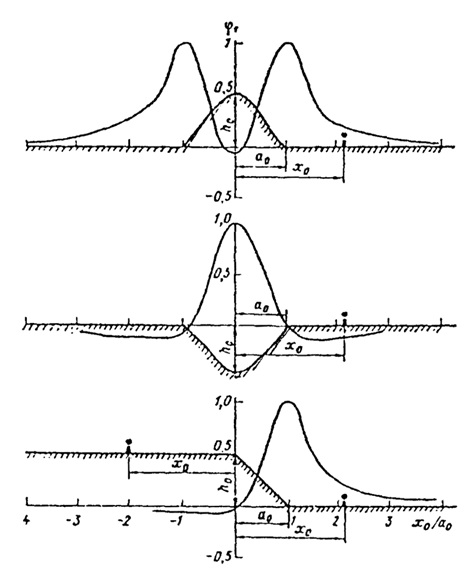 Նկար 1.Առավել բարդ տեղանքի ռելիեֆի կամ բարձրությունների ավելի քան 250 մ 1 կմ-ի վրա տարբերությունների դեպքերում η արժեքն ընդունել 4: Տիտղոսաթերթի օրինակելի ձև __________________________________________(տնտեսվարող սուբյեկտի անվանումը)Վնասակար նյութերի սահմանային թույլատրելի արտանետումների (ՍԹԱ) նորմատիվների նախագիծ Տնօրեն      ______________                          ______________                         (ստորագրություն)                           (անուն, ազգանուն)կ.տ.20__ թ.Հավելված 2ԱՆՇԱՐԺ  ԱՂԲՅՈՒՐՆԵՐԻՑ  ԱՂՏՈՏՈՂ  ՆՅՈՒԹԵՐ  ՄԹՆՈԼՈՐՏ  ԱՐՏԱՆԵՏԵԼՈՒՉԱՓԱՔԱՆԱԿՆԵՐ/ ԱՐՏԱՆԵՏՄԱՆ ԹՈՒՅԼՏՎՈՒԹՅՈՒՆ  Տրված  է ՝                                   (կազմակերպության  անվանումը )   (իրավ.հասցե)        (գործ.հասցե)                                           (գտնվելու վայրը, պետական գրանցման համարը) Թույլտվությունն   ըստ   արտանետումների    նորմերի   տրված  է*     Շրջակա միջավայրի նախարարության  կողմից                   Գրանցման  համարը`		                                                                         					   (ամսաթիվ)Շրջակա միջավայրի  նախարար      ______________                    ______________                                                      (ստորագրություն)                  (անուն, ազգանուն)* տրամադրված արտանետման չափաքանակները մնում են ուժի մեջ, քանի դեռ աղտոտման անշարժ աղբյուրների և աղտոտող նյութերի մասով քանակական կամ որակական փոփոխություններ տեղի չեն ունեցել, ինչպես նաև տվյալ նյութերով ֆոնային գերնորմատիվային աղտոտվածություն չի առաջացել:   Քաղվածք                                                                                                                        Աղյուսակ 6 ԱՆՇԱՐԺ  ԱՂԲՅՈՒՐՆԵՐԻՑ  ԱՂՏՈՏՈՂ  ՆՅՈՒԹԵՐ  ՄԹՆՈԼՈՐՏ  ԱՐՏԱՆԵՏԵԼՈՒՉԱՓԱՔԱՆԱԿՆԵՐ/ԱՐՏԱՆԵՏՄԱՆ ԹՈՒՅԼՏՎՈՒԹՅՈՒՆՆԵՐՀավելված 3ԱՆՇԱՐԺ  ԱՂԲՅՈՒՐՆԵՐԻՑ  ԱՂՏՈՏՈՂ  ՆՅՈՒԹԵՐ  ՄԹՆՈԼՈՐՏ  ԱՐՏԱՆԵՏԵԼՈՒՉԱՓԱՔԱՆԱԿՆԵՐ/Սահմանային ԱՐՏԱՆԵՏՄԱՆ ԹՈՒՅԼՏՎՈՒԹՅՈՒՆ(ՍԹԱ)  Տրված  է ՝                                   (կազմակերպության  անվանումը )   (իրավ.հասցե)        (գործ.հասցե)                                           (գտնվելու վայրը, պետական գրանցման համարը)Թույլտվությունն   ըստ   արտանետումների    նորմերի   տրված  է     Շրջակա միջավայրի նախարարության  կողմից                  Թույլտվությունն  ուժի  մեջ  է  մինչև`	                                                                                                             (ամսաթիվը) Գրանցման  համարը`		                                                                         					   (ամսաթիվ)Շրջակա միջավայրի  նախարար      ______________                   _______________                                                    (ստորագրություն)                  (անուն, ազգանուն)  Քաղվածք                                                                                                                     Աղյուսակ 6 ԱՆՇԱՐԺ  ԱՂԲՅՈՒՐՆԵՐԻՑ  ԱՂՏՈՏՈՂ  ՆՅՈՒԹԵՐ  ՄԹՆՈԼՈՐՏ  ԱՐՏԱՆԵՏԵԼՈՒՉԱՓԱՔԱՆԱԿՆԵՐ/ԱՐՏԱՆԵՏՄԱՆ ԹՈՒՅԼՏՎՈՒԹՅՈՒՆՆԵՐՕՊՕ=nՕՊՕ=∑ ԱiՕՊՕ=∑ ՍԹԿiՕՊՕ=iՆյութի անվանումըՍԹԿ միանվագ առավելագույն, մգ/մ3Նյութի արտանետումը, տ/տարի123Արտադրամասի (տեղամասի) և աղբյուրների
անվանումներըՆյութի անվա-նումըՆյութի զարկային արտանետումը,
գ/զարկ,կԱրտանետման պարբերա-կանությունը,
(անգամ/ տարի)Արտանետման տևողությունը, վրկԶարկային արտանետումների տարեկան քանակությունը,
տ123456Արտադրություն արտադրամասԱղտոտող նյութերի առաջացման աղբյուրներըԱղտոտող նյութերի առաջացման աղբյուրներըԱղտոտող նյութերի առաջացման աղբյուրներըԱշխատաժամերի տարեկան քանակըԱշխատաժամերի տարեկան քանակըԱրտանետման աղբյուրի անվանումըԱրտանետման աղբյուրի անվանումըԱղբյուրների քանակըԱղբյուրների քանակըԱղբյուրի կարգաթիվըԱղբյուրի կարգաթիվըանվանումըքանակըքանակըՆՎՀՆՎՀՆՎՀՆՎՀՆՎՀ123456789101112Աղբյուրի կարգաթիվըԱղբյուրի կարգաթիվըԱղբյուրի բարձրությունը, մԱղբյուրի բարձրությունը, մԱղբյուրի տրամագիծը, մԱղբյուրի տրամագիծը, մԳազաօդային խառնուրդի պարամետրերն արտանետման աղբյուրի ելքումԳազաօդային խառնուրդի պարամետրերն արտանետման աղբյուրի ելքումԳազաօդային խառնուրդի պարամետրերն արտանետման աղբյուրի ելքումԳազաօդային խառնուրդի պարամետրերն արտանետման աղբյուրի ելքումԳազաօդային խառնուրդի պարամետրերն արտանետման աղբյուրի ելքումԳազաօդային խառնուրդի պարամետրերն արտանետման աղբյուրի ելքումարագությունը, մ/վրկարագությունը, մ/վրկծավալը, մ3/վրկծավալը, մ3/վրկջերմաստիճանը, 0Cջերմաստիճանը, 0CՆՎՀՆՎՀՆՎՀՆՎՀՆՎՀՆՎՀ111213141516171819202122Աղբյուրի
 կարգաթիվըԱղբյուրի
 կարգաթիվըԿոորդինատները քարտեզ-սխեմայում, մԿոորդինատները քարտեզ-սխեմայում, մԿոորդինատները քարտեզ-սխեմայում, մԿոորդինատները քարտեզ-սխեմայում, մԳազամաքրման սարքերի անվանումըԳազամաքրման սարքերի անվանումըՄաքրման ենթակա նյութերըՄաքրման ենթակա նյութերըՄաքրման միջին աստիճանըՄաքրման միջին աստիճանըկետային աղբյուրի, աղբյուրների խմբի կենտրոնի կամ գծային աղբ. 1-ին ծայրիկետային աղբյուրի, աղբյուրների խմբի կենտրոնի կամ գծային աղբ. 1-ին ծայրիգծային աղբյուրի 2-րդ ծայրիգծային աղբյուրի 2-րդ ծայրիԱպահովվածության գործակիցը, %Ապահովվածության գործակիցը, %Մաքրման առավելագույն չափը, %Մաքրման առավելագույն չափը, %ՆՎՀX1Y1X2Y2ՆՎՀՆՎՀՆՎՀ111223242526272829303132Աղբյուրի կարգաթիվըԱղբյուրի կարգաթիվըՆյութի անվանումըԱղտոտող նյութերի արտանետումներըԱղտոտող նյութերի արտանետումներըԱղտոտող նյութերի արտանետումներըԱղտոտող նյութերի արտանետումներըԱղտոտող նյութերի արտանետումներըԱղտոտող նյութերի արտանետումներըՍԹԱ հասնելու տարինՆՎՆՎՆՎՀ (ՍԹԱ)Հ (ՍԹԱ)Հ (ՍԹԱ)ՆՎՀգ/վրկմգ/մ3տ/տարիգ/վրկմգ/մ3տ/տարի11123334353637383940Բնութագրերի անվանումներըՄեծությունըՄթնոլորտի ստրատիֆիկացիայի գործակիցը200Տեղանքի ռելիեֆի գործակիցը (հաշվարկված համաձայն կողմնորոշչի)Տարվա ամենաշոգ ամսվա միջին առավելագույն ջերմաստիճանը T0C*Միջին տարեկան քամիների վարդը 8 ուղղություններով (ռումբ %)*Քամու բազմամյա միջին արագությունը (մ/վրկ), որը հնարավոր է 20 տարին մեկ անգամ (5% ապահովվածությամբ)Քամու բազմամյա միջին առավելագույն արագությունը (մ/վրկ), որը հնարավոր է 20 տարին մեկ անգամ (5% ապահովվածությամբ) *N/NՆյութի անվանումը  Առավելագույն   գետնամերձ                                  ՍԹԿ    Առավելագույն   գետնամերձ                                  ՍԹԿ  կոնցենտրացիաները  մասնաբաժինովկոնցենտրացիաները  մասնաբաժինովԱրտադրահրապարակի եզրինԱրտադրահրապարակի եզրինԱմենամոտ բնակավայրի եզրինԱմենամոտ բնակավայրի եզրինֆոնային կոնցենտրացիայի հետ միասինառանց  ֆոնային կոնցենտրացիայիֆոնային կոնցենտրացիայի հետ միասինառանց  ֆոնային կոնցենտրացիայիԱղտոտող նյութըԸնդհանուր արտանետումըԸնդհանուր արտանետումըԱղտոտող նյութըԸնդհանուր արտանետումըԸնդհանուր արտանետումըգ/վրկտ/տարիգ/վրկտ/տարիn1Խոռոչ (իջվածք)Խոռոչ (իջվածք)Խոռոչ (իջվածք)Խոռոչ (իջվածք)ԽութԽութԽութԽութԱկոս (բարձունք)Ակոս (բարձունք)Ակոս (բարձունք)Ակոս (բարձունք)n1n2n2n2n2n2n2n2n2n2n2n2n2n14-56-910-1516-204-56-910-1516-204-56-910-1516-20< 0.54.02.01.61.33.51.81.51.23.01.51.41.20.6 - 13.01.61.51.22.71.51.31.22.21.41.31.01.1 - 2.91.81.51.41.11.61.41.21.11.41.31.21.03 - 51.41.31.21.01.31.21.11.01.21.21.11.0> 51.01.01.01.01.01.01.01.01.01.01.01.0φ1 ֆունկցիայի արժեքը որոշվում է հարաբերակցություններից` ըստարգումենտփոխարեն ընդունվում է:Աղտոտող նյութըԸնդհանուր արտանետումըԸնդհանուր արտանետումըԱղտոտող նյութըԸնդհանուր արտանետումըԸնդհանուր արտանետումըԱղտոտող նյութըգ/վրկտ/տարիԱղտոտող նյութըգ/վրկտ/տարիԱղտոտող նյութըԸնդհանուր արտանետումըԸնդհանուր արտանետումըԱղտոտող նյութըԸնդհանուր արտանետումըԸնդհանուր արտանետումըԱղտոտող նյութըգ/վրկտ/տարիԱղտոտող նյութըգ/վրկտ/տարի